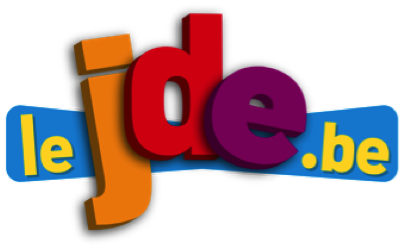 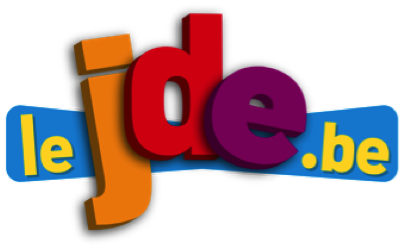 1) Associez les sous-titres aux titres des articles en les coloriant de la même couleur. Faites l’exercice sans votre journal puis vérifiez avec le JDE.		Titres								Sous-titres2) Composez 4 autres titres. Choisissez un vocabulaire précis et varié. Pour vous aider, lisez les articles.…………………………………………………………………………………………………………………………………………………………………………………………………………………………………………………………………………………………………………………………………………………………………………………………………………………………………………………
1) Associez le titre à la légende de la photo de l’article. Aidez-vous du JDE si nécessaire. Attention, une photo n’est pas pourvue d’une légende et donc, il y a une légende intruse.	Titres							Légendes de la photo2) Après la lecture attentive d’un des 4 articles, rédigez une brève avec les informations essentielles du texte. Composez un autre titre.L’article que j’ai choisi : ……………………………………………….Un titre : ……………………………………………..La brève :………………………………………………………………………………………………………………………………………………….………………………………………………………………………………………………………………………………………………….………………………………………………………………………………………………………………………………………………….………………………………………………………………………………………………………………………………………………….………………………………………………………………………………………………………………………………………………….………………………………………………………………………………………………………………………………………………….Un film d’animation en wallonFerme durableUn film d’animation en wallonStop motionUne ferme aquaponique sur un toit à Bruxelles Le baby-boomUne ferme aquaponique sur un toit à Bruxelles Jean BiétruméQue s’est-il passé en mai 1968 ?Identifier une fake news ?Que s’est-il passé en mai 1968 ?L’aquaponieLes fake news ne sont pas des erreursDes slogansLes fake news ne sont pas des erreursErreur ou pasLes fake news ne sont pas des erreursLa contestation granditMuguet et congé le 1er mai : pourquoi ?Des potagers et des serres sur un toit à Bruxelles.Afghanistan : se cacher dans le rôle des garçonsOn offre du muguet porte-bonheur le 1er mai.L’ile qui pue est ferméeDiscussion entre les élèves et les enfants du voyage (image tirée du film).Visite chez les gens du voyageSitara, 18 ans, s’habille en homme pour subvenir aux besoins de sa famille. Elle travaille dans une briqueterie.